Ofrecer al ciudadano una herramienta para conocer el estatus de querellas informales o reclamaciones. También, con este servicio se podrá confirmar si la Junta Reglamentadora de Telecomunicaciones de Puerto Rico (JRTPR) recibió algún documento enviado a través de correo postal o correo electrónico (correspondencia).Ciudadanos que hayan radicado una querella informal o reclamación.Ciudadanos que hayan enviado algún documento para el expediente de una querella informal o reclamación.El propósito de este servicio es brindarle al ciudadano información relacionada a una querella informal que presentó ante la Junta Reglamentadora de Telecomunicaciones de Puerto Rico (JRTPR).Esta información fue revisada y aprobada por la agencia. Es responsabilidad del ciudadano orientarse sobre toda documentación adicional, y de ser necesario, solicitar asesoría de un especialista. Tu Línea de Servicios de Gobierno 3-1-1 no está autorizada a ofrecer ningún tipo de asesoría, completar solicitudes y/o formularios a nombre del ciudadano.El término Junta hará referencia a la Junta Reglamentadora de Telecomunicaciones de Puerto Rico (JRTPR).El telecomunicador de Tu Línea de Servicios de Gobierno 3-1-1 podrá observar si la Junta recibió algún documento a través de correo postal o correo electrónico y la fecha en que fue registrado. Sin embargo, el telecomunicador no tiene autorización para acceder, evaluar, analizar ni interpretar el contenido de los documentos. Una querella informal es una reclamación recibida por la Junta que se debe resolver  en cuarenta y cinco (45) días calendarios o menos. Si no se puede resolver en este tiempo, se  convierte en una querella formal u oficial. El número de control para una querella informal se compone del año de radicación y el número del expediente. Por ejemplo, 2014-5555.La Junta le solicita a toda persona que haya hecho una reclamación o radicado una querella envíe toda la comunicación o documento de apoyo relacionado a su caso por correo postal o correo electrónico.Directorio de la Junta Reglamentadora de Telecomunicaciones de Puerto Rico (JRTPR)Lugar: 	Junta Reglamentadora de Telecomunicaciones de Puerto Rico 500 Ave. Roberto H. ToddParada 18, Santurce San Juan, PR 00907-3941 Horario: 	Lunes a Viernes 		7:30am - 4:30pmTeléfono: 	(787) 756-0804 		(787) 722-8606	               1 (866) 578-5500- IslaFax: 	(787) 999-6126Correo Electrónico: correspondencia@jrtpr.pr.govSolicitar el servicio no conlleva costo.Para conocer el estatus de las querellas informales  o reclamaciones radicadas el ciudadano tiene varias alternativas:Llamar a la Junta.Comunicarse a través de correo electrónico: correspondencia@jrtpr.pr.gov.Crear un referido a través de Tu Línea de Servicios de Gobierno 3-1-1 para que la agencia le pueda orientar. El referido deberá contener la siguiente información:nombre completo de la persona que radicó la querella (obligatorio)número de control de la querella informal (obligatorio)dos (2) números de teléfonos fecha de radicación de la querella informalcorreo electrónicoPara verificar datos recibidos:El telecomunicador de Tu Línea de Servicios de Gobierno 3-1-1 tendrá acceso directo a la Base de Datos de la Junta Reglamentadora de Telecomunicaciones. Proveer el nombre completo del ciudadano (ingresar nombre sin caracteres especiales).Una vez se revise y confirme que la Junta recibió la correspondencia, el ciudadano deberá esperar que el personal de la Junta se comunique.Nota: Se podrá hacer referidos a través de Tu Línea de Servicio de Gobierno 3-1-1 para las siguiente(s) situación(es):El ciudadano alega que ha enviado correspondencia en varias ocasiones y la Junta aún no lo ha registrado. El referido deberá incluir la siguiente información:nombre completo de la persona que radicó la querella (obligatorio)número de control de la reclamación o querella (obligatorio)dos (2) números de teléfonos fecha de radicación de la reclamación o querella formal correo electrónico¿Qué sucede si no escribo el número de querella o expediente en los documentos que deseo incluir en mi caso? Puede ocurrir que los documentos sean atendidos como una queja nueva.Página(s) de Internet:www.fcc.gov www.jrtpr.pr.govwww.pr.govFacebook: JRTPRonlineTwitter: @JRTPRonline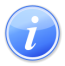 Descripción del Servicio                              Aplicación 311 y JRTPR / Crear Referido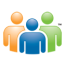 Audiencia y Propósito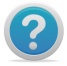 Consideraciones 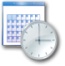 Lugar y Horario de Servicio 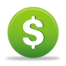 Costo del Servicio y Métodos de Pago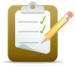 Requisitos para Obtener Servicio 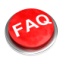 Preguntas Frecuentes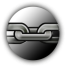 Enlaces RelacionadosRedes Sociales